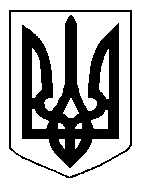 БІЛОЦЕРКІВСЬКА МІСЬКА РАДА	КИЇВСЬКОЇ ОБЛАСТІ	Р І Ш Е Н Н Я

від  25 квітня 2019 року                                                                        № 3771-70-VIIПро надання дозволу на розроблення проекту землеустроющодо відведення земельної ділянки у власністьгромадянці Мельніченко Людмилі АндріївніРозглянувши звернення постійної комісії з питань земельних відносин та земельного кадастру, планування території, будівництва, архітектури, охорони пам’яток, історичного середовища та благоустрою до міського голови від 22 березня 2019 року №110/2-17, протокол постійної комісії з питань  земельних відносин та земельного кадастру, планування території, будівництва, архітектури, охорони пам’яток, історичного середовища та благоустрою від 21 березня 2019 року №171, заяву громадянки Мельніченко Людмили Андріївни від 19 лютого 2019 року №1264, відповідно до ст.ст. 12, 35, 79-1, 116, 118, 121, 122, ч. 2, 3 ст. 134 Земельного кодексу України, ст. 50 Закону України «Про землеустрій», ч.3 ст. 24 Закону України «Про регулювання містобудівної діяльності», п.34 ч.1 ст. 26 Закону України «Про місцеве самоврядування в Україні», міська рада вирішила:1. Надати дозвіл на розроблення проекту землеустрою щодо відведення земельної ділянки у власність громадянці Мельніченко Людмилі Андріївні з цільовим призначенням 01.06. Для колективного садівництва в товаристві садівників і городників «Архітектор» Білоцерківської міської спілки товариств садівників і городників, ділянка №16, орієнтовною площею 0,0415 га, за рахунок земель населеного пункту м. Біла Церква2.Громадянці, зазначеній в цьому рішенні, подати на розгляд сесії міської ради належним чином розроблений проект землеустрою щодо відведення земельної ділянки у власність для затвердження.3.Площа земельної ділянки буде уточнена при затвердженні проекту землеустрою щодо відведення земельної ділянки у власність.4. Контроль за виконанням цього рішення покласти на постійну комісію з питань  земельних відносин та земельного кадастру, планування території, будівництва, архітектури, охорони пам’яток, історичного середовища та благоустрою.Міський голова                               	                                                              Г. Дикий